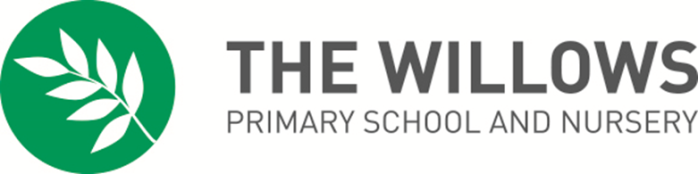 KS2 Classroom LSA & MDAJob DescriptionThe Willows Primary School and Nursery has an exciting opportunity for a Classroom LSA plus Midday Assistant  to join the team from 1st January 2020. The LSA hours are 8.45am to 12.15pm, Monday to Friday during term time, plus 5 INSET daysThe MDA hours are 12.15pm to 1.15pm, Monday to Friday during term time.LSA Salary Band 2, Point 3 (Range 3-5), Actual Salary £7,504 per annum MDA Salary Band 1, Point 1 (Range 1-3), Actual Salary £2,008 per annumApplications close 10th December 2019 with interviews taking place w/c 16th December 2019.SchoolThe Willows Primary School and Nursery is located in Church Road, Basildon and has an excellent reputation in the local community.  We are one of seven schools that form the Berlesduna Academy Trust (www.berlesduna.co.uk), where the vision is to create and foster a culture of high aspiration, enjoyment for learning, academic success and lifelong skills amongst all pupils, regardless of their social, economic or cultural background.We are looking for a person who:Has high expectations of the children and themselves with a passion for raising standards and attainmentWorks well as part of a team and has a commitment to improving and developing their own practiceWe can offer you:a well-resourced learning environment with an enthusiastic and supportive staffa forward looking school that is dedicated to the success of all children and staffa commitment to continued professional developmentApplicationWe strongly advise a visit to the school is made prior to application.  Visits can be arranged by contacting Russell Short at russell.short@willows.essex.sch.uk or by phone 01268 470880.Please take care to complete the application in full as incomplete applications will not be considered. We reserve the right to close the vacancy early so recommend that you submit your application at your earliest convenience.The Trust is committed to safeguarding and promoting the welfare of children, young people and vulnerable adults.  All successful applicants will be subject to an enhanced DBS check, medical clearance and satisfactory references. We are an equal opportunities employer.Should you require any further documentation please do not hesitate to contact us.Internal applicants should submit a supporting statement to deputy.inclusion@willows.essex.sch.uk by the closing date.